7TH GRADE  2015-2016 VOCABULARY -STEM  LEXICONSTEMDEFINITIONEXAMPLE WORDABLE, IBLECAPABLE OFflexible, portableALRELATING TOparentalANCEACT OF, STATE OFperformanceBI TWObicycleEXOUT OFexitFACTDO, MAKEmanufactureGEOEARTHgeologyIC, ISHCHARACTERISTIC OFantagonisticTRI THREEtricycleIL, IR, IM ,IN, NONNOTillegiblePORTCARRYportableOVERABOVE, EXCESSIVEoverextendedPREBEFOREpretestSTRUCTBUILDconstructANTIAGAINSTantibullyingDORM  SLEEPdormatoryCALORHEATcaloricCREDBELIEVEcredibleCIDEKILLhomocideASTROSTARastrologyCORPBODYcorpseEPIUPON, IN ADDITIONepicenterFLEXBENDflexiblePERIAROUND, ENCLOSINGperimeterMACROLARGEmacrocosmSEMIHALFsemicircleMAR, MARISEA, POOLmarine, marinaPSEUDOFALSEpseudonymMONOONEmonochromaticEUWELLeulogyUREACT, PROCESSprocedureSEDSITsedentaryLEGREADlegibleANIMMINDanimatedTORTTWISTdistortNYMNAMEhomonymSANCTHOLYsanctuaryMETACHANGEmetamorphosisPETRROCKpetrifyMIRWONDERmirageMANHANDmanicureRECTRIGHTrectangleVOLVROLLrevolveDEMIHALFdemigodRETROBACKWARDretroactive/retrospectSENSFEELsensationFYMAKEsolidifyOCULEYEbinocularCURCARE FORcuratorULTRABEYONDuLtraconservativeOIDAPPEARANCEandroidGESTCARRYdigestAPTFITadaptTACTTOUCHtactileVOCVOICEvocalRIDLAUGHridiculePATHFEELINGsympathy, empathyANOTapathyNOMYLAWastronomyFIDFAITHfidelityCACOBADcacographyHETERODIFFERENTheterogeneousSCIKNOWscienceGRAPHWRITEautographLATSIDEunilateralLITHROCKlithographTRACTPULLtractorININ OR NOTinsaneCOTOGETHERcoauthorPHILELOVEbibliophileINENATURE OFcrystalline-ARRELATING TOcircularHEXA SIXhexagonFRACTBREAKfracturePLATYFLATplateau, platypusTHEOGODtheologyFINENDfinalHEDRONSIDED- OBJECTpolyhedronAMBULWALKambulatoryOUSFULL OFgloriousTOPOPLACEtopographicalPEDCHILD OR FOOTpedicureMORTDEATHmortuaryCARNFLESHcarnivorePSYCHSOULpsychologyETHNORACE OR CULTUREethnic groupGENORIGINgeneticsNATBORNprenatal, nativePALEOOLDpaleolithicCURSRUNcursiveCRYPTHIDDENcrypticCADFALLcascadeCAPITHEADdecapitateLOQUTALKloquacious (someone who talks a lot)SACROHOLYsacredUNIONEunicycleNESS QUALITYkindnessALTHIGHaltitudeICSartgraphicsISOEQUALisoscelesVERTTURNconvertATECAUSEdominateCORHEARTcoronaryESSFEMALElionessMUTACHANGEmutationFUGFLEEfugitive-iPLURALfungi, bacilliJUSLAWjusticeLUMLIGHTilluminateANNYEARannualAPOAWAY OR UPapologySENOLDseniorSOLALONEsolitudeBASLOWbass, basicROGATASKinterrogationPARLSPEAKparlorPOTENTPOWERomnipotentSURGRISEsurgeLOGWORD OR REASONlogicGRAMWRITINGtelegramCANTSINGdescantREGRULEregulationsPROFORWARDprospectGYNWOMANgynecologyAGTO DOagentACTTO DOactionMOBMOVEmobileSESSSITsessionFICMAKEfictionNOUNCETELLannounceANDROMANandrophobicAN-WITHOUTanarchyABAWAYabnormalMELSONGmelodyADENGLANDadenoidAERAIRaerialALBWHITEalbinoASEENZYMEproteinaseEPIONepicenterHUMEARTHposthumous-BELIFEmicrobeBONGOODbonusSTRUCTBUILDconstructCHLORGREENchlorophyllCYANBLUEcyanosisCYTCELLcytoplasmDIPLODOUBLEdiplomacyDYSBADdysenteryECOHOUSEecosystemEMIABLOODanemiaENTERINTESTINEenteritisERYTHROREDerythrocyteIDIOPECULIARidiotEXOOUTexogenousIMNOTimpossibleFILTHREADfilamentCHROMCOLORmonochromeFORMSHAPEformativeSEQUFOLLOWsequenceGLYCSWEETglycoseHEMOBLOODhemoglobinULTIMALASTultimateINFRABENEATHinfra dig (beneath one)LEUKOWHITEleukemiaLYSBREAK DOWNanalysisMESOMIDDLEmesophyllMILLITHOUSANDTHmillimeterMEMREMEMBERmemoryGRESSSTEPdigressLABORWORKcollaborateMYOMUSCLEmyoglobin (a protein in muscle)VACEMPTYvacantOLIGOFEW OR SMALLoligarchyOSESUGARfructoseOSISCONDITIONpsychosisTUDESTATE OFsolitudePATHODISEASEpathogenic (capable of causing disease)PHAGEATphagocyte (cell that eats other cells)PHORCARRYeuphoriaPHYTPLANTneophytePHYLLLEAFchlorophyllPLEOMOREpleonasm (the use of more words than are necessary to convey meaning)PODFOOTpodiatristSORORSISTERsororityVALWORTHequivalentPARABESIDE, NEARparaphraseDOMRULEdominateERGWORKsynergyRHIZROOTrhizoid (root like)SAPROROTTENsaprophagous (feeding on dead or decaying animal matter)SCHIZODIVIDEschism (a division or or disunion, especially into mutually opposed parties)HIPPOHORSE hippodrome ( an oval track for horse races)SOMBODYsomatic ( relating to the body)SPORSEEDmacrosporeSTASTOPstationary RHODOROSErhododendronTAXISARRANGEMENTsyntax (the arrangement of words to form sentences)VOLWILLbenevolentFRATBROTHERfraternityTRICHHAIRtrichosis ( disease or abnormal growth of hair)TROPHNOURISHMENTautotroph (any organism capable of self- nourishment)TOXPOISONtoxinSECTCUTdissectZYGOYOKEzygote ZYMFERMENTenzymeAbnormal(Sadlier-Oxford Level B)ADJNot usual, not typical, strangeFreakish, unnatural, irregular, anomalous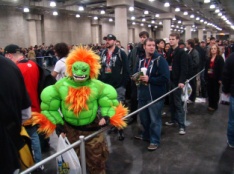 Active Listener(Academic Vocabulary)NListener hears the message being sent, conveys understanding, and offers verbal/nonverbal feedbackNONE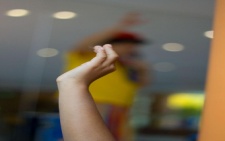 Agitation(Sadlier-Oxford Lvl B)NA violent stirring or movement; noisy confusion, excitement, a stirring up of public enthusiasmDisquiet, uneasiness, upset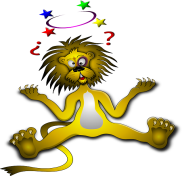 Analogy (CC)(Academic Vocabulary)NSimilarity between like features of two things on which a comparison may be based.Comparison, correlation__ is to ___ as ___ is to ____Anecdote(Sadlier-Oxford Lvl B)NA short account o f an incident in someone’s lifeTale, story, sketch, vignette, yarn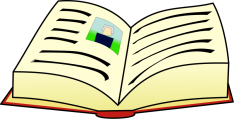 Antacid(Word 2007 dictionary)NA drug that reduces or neutralizes stomach acidNONE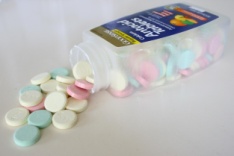 Antagonistic(Word 2007 dictionary)ADJShowing or expressing hostility or oppositionAggressive, hostile, opposed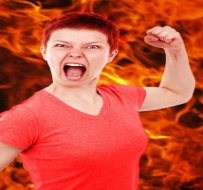 Argument (CC)(Academic Vocabulary)NDiscussion (oral or written) involving differing points of view; a process of reasoningOral disagreement, debate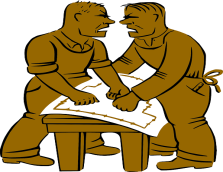 Astronomy(Word 2007 dictionary)NThe scientific study of the universe, especially of the motions, positions, sizes, composition, and behavior of astronomical objects.NONE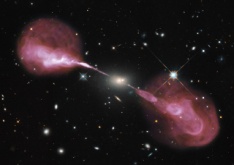 Barren(Sadlier-Oxford Lvl B)ADJNot productive, bareUnproductive, sterile, desolate, arid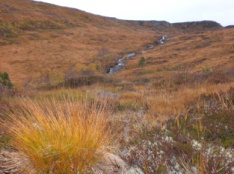 Bewilder(Sadlier-Oxford Lvl B)VTo puzzle completely, confuseBaffle, perplex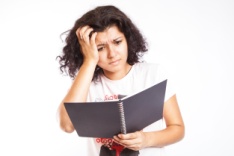 Bias (CC)(Academic Vocabulary)NParticular tendency or inclination, especially one that prevents unprejudiced consideration of a questionPrejudice, partiality, favoritism, influence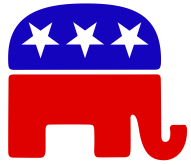 Braggart(Sadlier-Oxford Lvl B)N/ADJ(n) A boaster; (adj) boastful in a loud, annoying way(n) bigmouth, blowhard (adj) boastful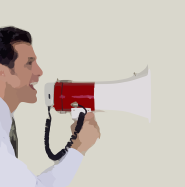 Cache(Sadlier-Oxford Lvl B)NA hiding place, something hidden or storedStockpile, hoard, store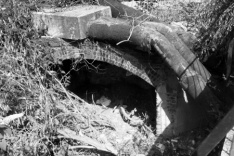 Caloric(Word 2007 dictionary)NThermal: relating to or associated with heatNONE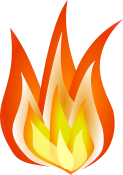 Cite (CC)(Academic Vocabulary)VTo quote (a passage, book, author, etc.), especially as an authority; to mention in support, proof, or confirmation; refer to as an exampleQuote, name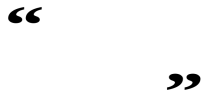 Claim (CC)(Academic Vocabulary)NAssertion of something as a fact Assertion, declarationClamor(Word 2007 dictionary)V/N(v) To demand something noisily or desperately(n) a persistent demand for something, made in an excited or angry way(v) Shout, scream, yell (n) uproar, din, commotion.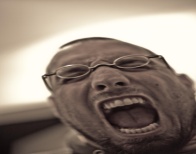 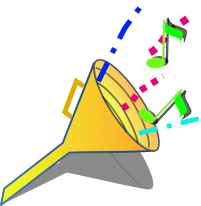 Cohesion (CC)(Academic Vocabulary)NAct or state of creating, uniting, or linking ideas to show relationships Unity, consistency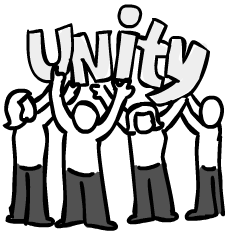 Coincide(Sadlier-Oxford Lvl B)VTo be in full agreement; to be the same in nature, character, or function,; to happen at the same timeAgree, concur, match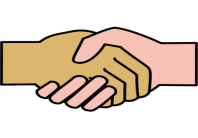 Connotation (CC)(Academic Vocabulary)NAttitudes and feelings associated with a word, associations can be negative or positive, and have an important influence on style and meaningNuance, undertone, suggestion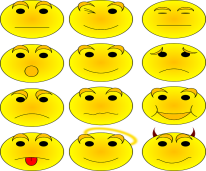 Context (CC)(Academic Vocabulary)NParts of a written or spoken statement that precede or follow a specific word or passage, usually influencing its meaning or effectBackground, circumstance, situationConventions (CC)(Academic Vocabulary)NA term used to describe punctuation, spelling, and grammar*NONE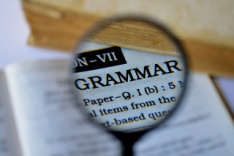 Corporal(Word 2007 dictionary)ADJ/N(adj) Relating to or affecting the body; (n) a noncommissioned officer in various armed forces, of a rank immediately below sergeant(adj) Physical, bodily(n)NONE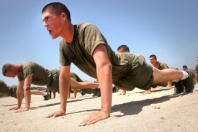 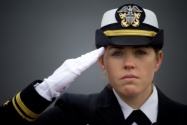 Corporation(Word 2007 dictionary)NA company recognized by law as a single body with its own powers and liabilities, separate from those of the individual members.Business, company, firm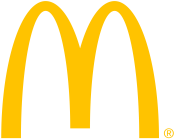 Cosmopolitan(Sadlier-Oxford Lvl B)ADJFound in most parts of the world; having many fields of interest; of worldwide scope; sophisticatedGlobal, international, polished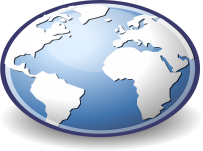 Countenance(Sadlier-Oxford Lvl B)N/V(n) a face, facial expression; (v) to tolerate or approve (n) expression(v)support, condone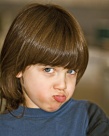 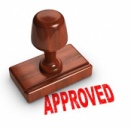 Credibility (CC)(Word 2007 dictionary)(Academic Vocabulary)NThe ability to inspire belief or trust; a willingness to accept something as trueTrustworthiness, reliability, integrity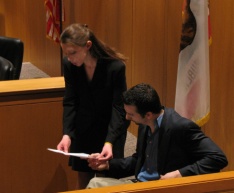 Criticism (CC)(Academic Vocabulary)NAct or art of analyzing and evaluating or judging the quality of a literary or artistic work, musical performance, art, exhibit, dramatic production, etc.Analysis, appreciation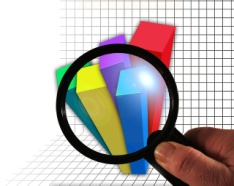 Cynical(Sadlier-Oxford Lvl B)ADJInclined to believe the worst in people; bitterly mocking or sneeringSkeptical, sarcastic contemptuous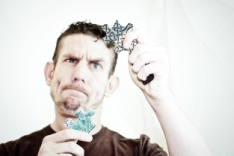 Denotation (CC)(Academic Vocabulary)NLiteral or dictionary definition of a word; contrasts with connotationNONE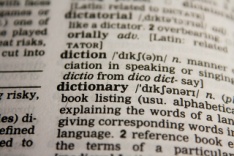 Despondent(Sadlier-Oxford Lvl B)ADJSad, without hope, discouragedDejected, depressed, forlorn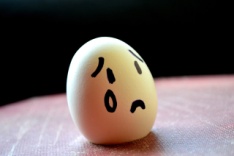 Diminish(Sadlier-Oxford Lvl B)VTo make or become smaller, reduce in sizeLessen, decrease, dwindleDisputatious(Sadlier-Oxford Lvl B)ADJInclined to argue or debate; provoking debateArgumentative, quarrelsome, contentiousDocile(Sadlier-Oxford Lvl B)ADJEasily taught, led, or managed; obedientManageable, teachable, pliant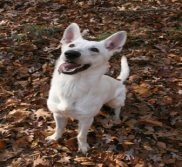 Dormant(Word 2007 dictionary)ADJIn an inactive state, when growth and development slow or cease, in order to survive adverse environmental conditions; temporarily inactive or not in useLatent, inactive, sleeping, resting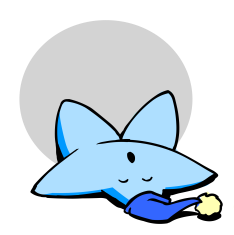 Dormitory(Word 2007 dictionary)NA large room in which many people sleep, e.g. at a boarding school or in a hostel; a building used as living and sleeping quarters by college studentsNONE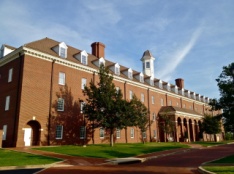 Dupe(Sadlier-Oxford Lvl B)N/V(n) a person easily tricked or deceived; (v) to deceive(n)fool, scapegoat(v) fool, hoodwink, mislead, delude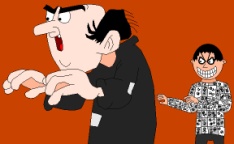 Embezzle(Sadlier-Oxford Lvl B)VTo steal property entrusted to one’s careSwindle, defraud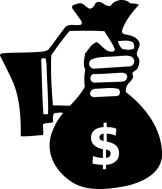 Entice(Sadlier-Oxford Lvl B)VTo attract, temptLure, beguile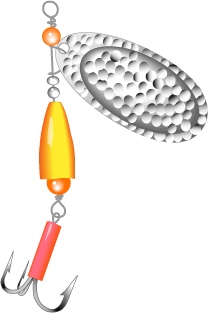 Epicenter(Word 2007 dictionary)NThe exact location on the Earth's surface directly above the focus of an earthquake or underground nuclear explosion; the very center or focal pointCenter, focal point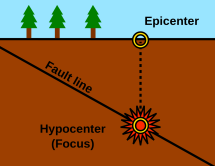 Episode(Word 2007 dictionary)NAn event that is a part of but distinct from a greater whole and that often has specific significanceIncident, affair, event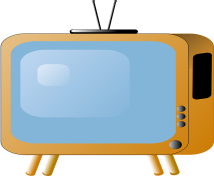 Eradicate(Sadlier-Oxford Lvl B)VTo root out, get rid of, destroy completelyWipe out, uproot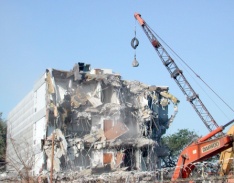 Etymology (CC)(Academic Vocabulary)NThe history of a word; where it came fromNONE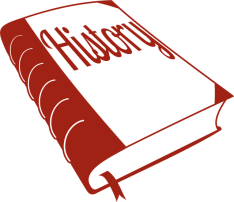 Eulogy(Word 2007 dictionary)NSpoken or written tribute; high praiseTribute, acclamation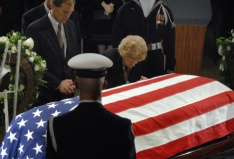 Eureka(Word 2007 dictionary)NExpressing triumphNONE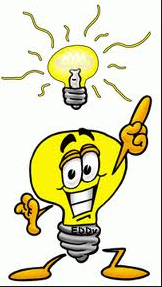 Fact (CC)(Academic Vocabulary)NPiece of information used as evidence or part of a report to prove that something truly exists or happens; fact vs. opinion; a belief, judgment, or way of thinking about somethingTruth, reality, certainty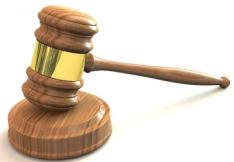 Fallible(Sadlier-Oxford Lvl B)ADJCapable of being wrong, mistaken, or inaccurateImperfect, errant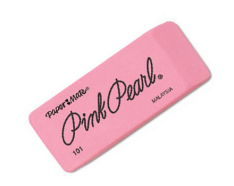 Faulty Reasoning(CC)(Academic Vocabulary)N(also known as faulty logic) Improper or mistakes in reasoning (Ex. Generalizations, bandwagon)NONE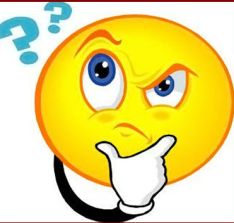 Flagrant(Sadlier-Oxford Lvl B)ADJExtremely bad, flaring; scandalous, notoriousBlatant, gross, outrageous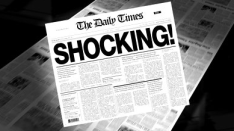 Fledgling(Sadlier-Oxford Lvl B)N/ADJ(n) an inexperienced person, beginner; a young bird about to leave the nest; (adj) inexperienced, budding(n) novice, tyro, neophyte; (adj) green, untried, raw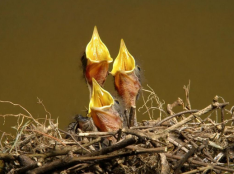 Flexible(Sadlier-Oxford Lvl B)VTo change continually; to move up and downWaver, seesaw, oscillate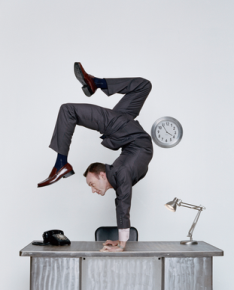 Fluctuate(Word 2007 dictionary)VTo change often from high to low levels or from one thing to another in an unpredictable wayVary, change, alter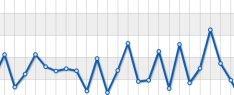 Fratricide(Word 2007 dictionary)NThe act of killing one’s brotherNONE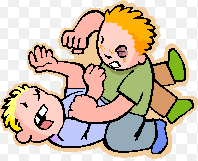 Futile(Sadlier-Oxford Lvl B)ADJNot successful, failing to have any result; useless; unimportant, frivolousFruitless, vain, ineffective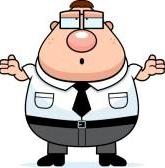 Haggle(Sadlier-Oxford Lvl B)VTo argue in a petty way, especially about a priceBargain with, dicker with, wrangle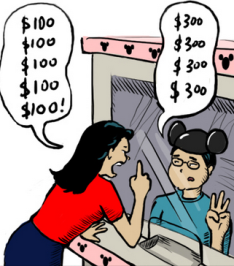 Heartrending(Sadlier-Oxford Lvl B)ADJCausing mental pain or griefMoving, sad, heartbreaking, poignant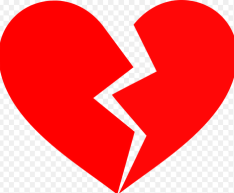 Hospitable(Sadlier-Oxford Lvl B)ADJOffering friendly or generous treatment to guests; open to anything new or strangeGracious, cordial, courteous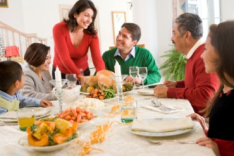 Implore(Sadlier-Oxford Lvl B)VTo beg earnestly forEntreat, beseech, pray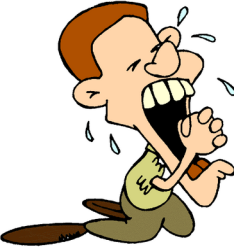 Incredulous(Word 2007 dictionary)ADJUnable or unwilling to believe something or completely unconvinced by itDisbelieving, skeptical, doubtful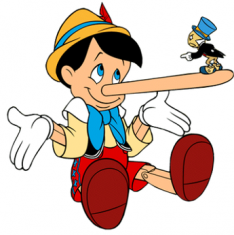 Indignant(Sadlier-Oxford Lvl B)ADJFilled with resentment or anger over something unjust, unworthy, or meanOffended, resentful, outraged, exasperated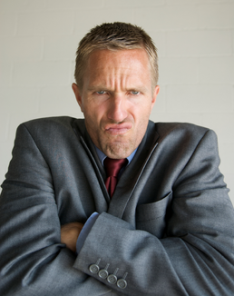 Indisposed(Sadlier-Oxford Lvl B)ADJ/PARTSlightly ill; disinclined to do somethingAiling, unwell, reluctant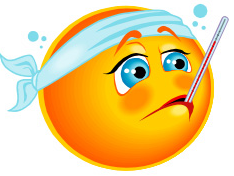 Inference(Academic Vocabulary)NAn idea the author does not directly stateConclusion, reasoning, assumption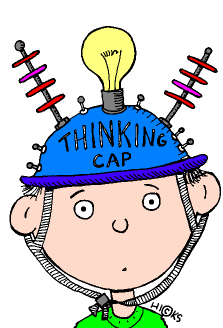 Inflammable(Sadlier-Oxford Lvl B)ADJEasily set on fire; easily angered or arousedCombustible, flammable, excitable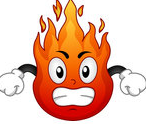 Inflict(Sadlier-Oxford Lvl B)VTo give or cause something unpleasant, imposeDeal out, visit upon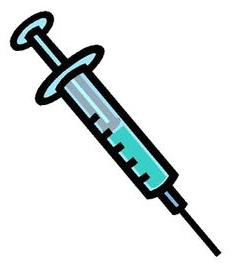 Informative (CC)(Academic Vocabulary)ADJNonfiction writing in narrative or non-narrative form that is intended to informExplanatory, Expository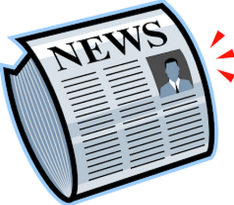 Inimitable(Sadlier-Oxford Lvl B)ADJNot capable of being copied or imitatedMatchless, incomparable, unique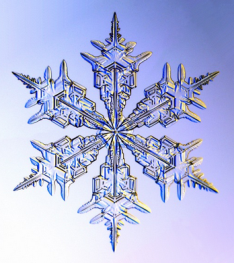 Insinuate(Sadlier-Oxford Lvl B)VTo suggest  or hint slyly; to edge into something indirectlyImply, intimateInterpret (CC)(Academic Vocabulary)VTo construe or understand in a particular wayNONE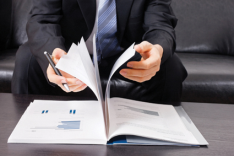 Iota(Sadlier-Oxford Lvl B)NA very small part or quantitySpeck, dab, jot, big, smidgen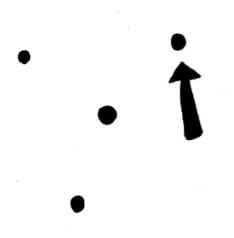 Lavish(Sadlier-Oxford Lvl B)ADJ/VOverly generous, extravagant; abundant; (v) to spend or give freely or without limit(adj) excessive, profuse (v) pamper, shower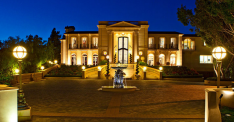 Lecture(Word 2007 dictionary)NAn educational speech on a subject made before an audience; a lengthy reprimand or scolding concerning somethingTalk, address, sermon, harangue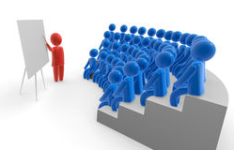 Legitimate(Sadlier-Oxford Lvl B)ADJLawful, rightful; reasonable, justifiableLegal, right, proper, genuine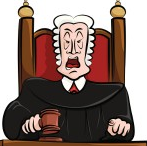 Lethargic(Sadlier-Oxford Lvl B)ADJUnnaturally sleep; dull, slow moving, indifferentLazy, sluggish, listless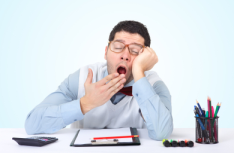 Literary Elements (CC)(Academic Vocabulary)NThe parts of a story*NONE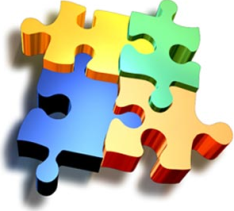 Literary Device (CC)(Academic Vocabulary)NTechniques used to highlight or place emphasis on parts of writing*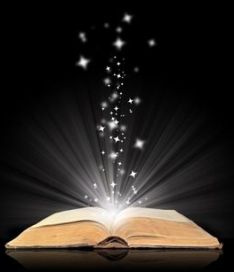 Luster(Word 2007 dictionary)NThe quality of giving off light, brightness, glitter, brillianceGloss, sheen, shine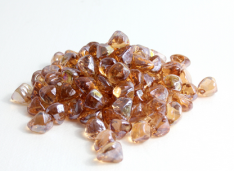 Macrocosm(Word 2007 dictionary)NA complex structure, e.g. the world or the universe, considered as a single entity that contains numerous similar smaller-scale structuresNONE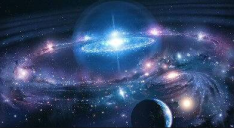 Mar(Sadlier-Oxford Lvl B)VTo spoil, damage, injureScar, disfigure, deface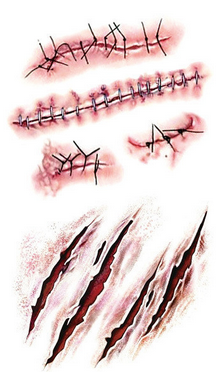 MarginalSadlier-Oxford Lvl B)ADJIn, at, or near the edge or margin; only barely good, large, or important enough for the purposeBorderline, minimal, peripheral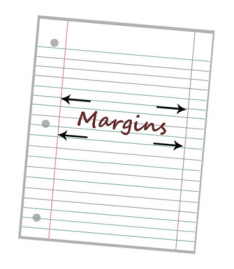 Marine(Word 2007 dictionary)ADJ/N(adj) Relating to, found in, or living in the sea; (n) military a soldier who serves at sea as well as in the air and on land(adj) Maritime, nautical; 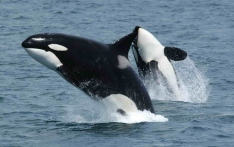 Mariner(Word 2007 dictionary)NA sailor or navigator of vessels at seaNONE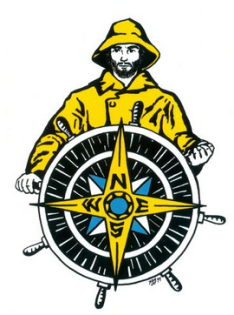 Melancholy(Sadlier-Oxford Lvl B)ADJ/N(adj) sad, gloomy, unhappy; (n) dejection(adj) depressed, dejected; (n) dejection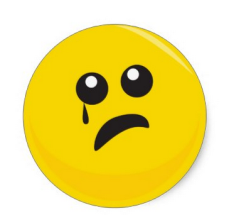 Monomania(Word 2007 dictionary)NAn obsessive interest in a single thing, or a preoccupation with a single idea or thoughtNONEMononucleosis(Word 2007 dictionary)NA significant rise in the number of atypical lymphocytes in the bloodNONE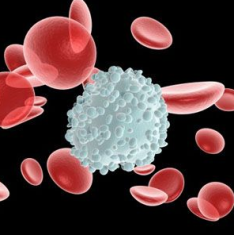 Morbid(Sadlier-Oxford Lvl B)ADJIn an unhealthy mental state, extremely gloomy; caused by or related to disease, unwholesomeDepressed, unsound, “sick”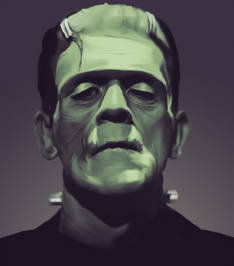 Narrative(Academic Vocabulary)NThe act or process of telling a story*NONE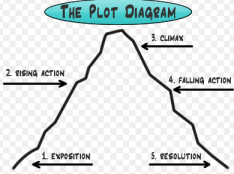 Notorious(Sadlier-Oxford Lvl B)ADJWidely known because of bad conductDisgraceful, infamous, disreputable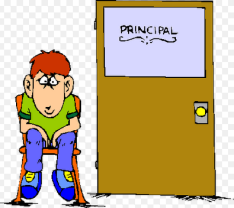 Officiate(Sadlier-Oxford Lvl B)VTo perform the duties of an office; to conduct a religious ceremony, to refereeChair, preside, emcee, moderate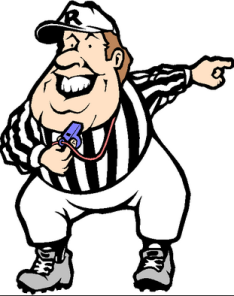 Oppress(Sadlier-Oxford Lvl B)VTo govern, or rule cruelly or unjustly; to weigh heavily uponMistreat, persecute, grind underfoot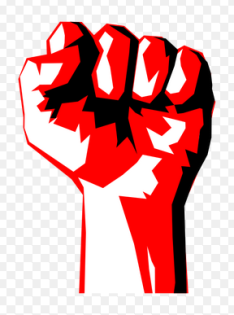 Overture(Sadlier-Oxford Lvl B)NAn opening move toward negotiate or action; a proposal or offer; an introductory section or partPrelude, tender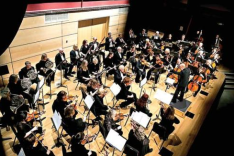 Paradox(Sadlier-Oxford Lvl B)NA self-contradictory statement that on closer examination proves true; a person or thing with seemingly contradictory qualitiesRiddle, enigma, anomaly, absurdity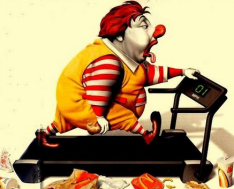 Paraphrase(Academic Vocabulary)VTo express the meaning of something using different wordsReword, rephrase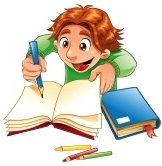 Peevish(Sadlier-Oxford Lvl B)ADJCross, complaining, irritable; contraryCrabby, cranky, testy, stubborn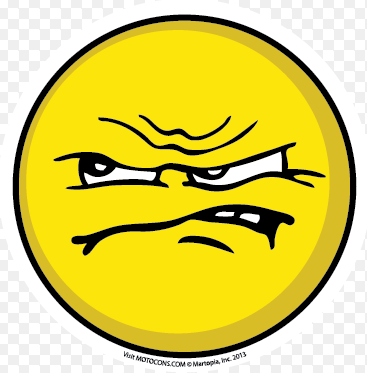 Periodic(Word 2007 dictionary)ADJRecurring or reappearing from time to timeEpisodic, intermittent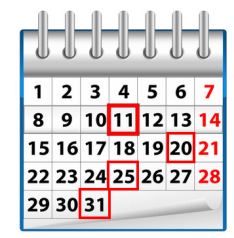 Periscope(Word 2007 dictionary)NA long tubular optical instrument, e.g. on a submarine, that uses lenses, prisms, and mirrors to allow a viewer to see objects not in a direct line of sightNONE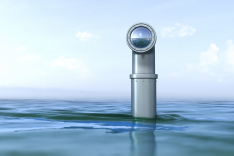 Pervade(Sadlier-Oxford Lvl B)VTo spread throughoutSaturate, permeate, diffuse, imbue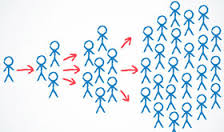 Plagiarism (CC)(Academic Vocabulary)NThe unauthorized use of close imitation of the language and thoughts of another author and the representation of them as one’s own workCopy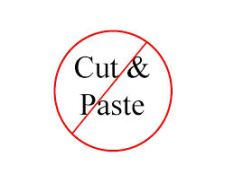 Plot Structure (CC)(Academic Vocabulary)NThe basic elements in a plot line*NONE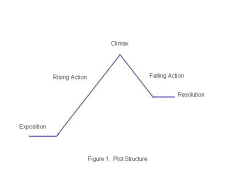 Point of View(CC)(Academic Vocabulary)NAn opinion, attitude, or judgmentNONE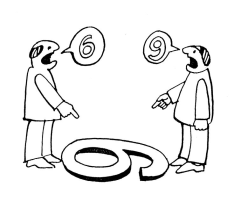 Procure(Sadlier-Oxford Lvl B)VTo obtain through special effort; to bring aboutGain, acquire, achieve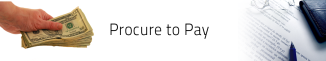 Prominent(Sadlier-Oxford Lvl B)ADJStanding out so as to be easily seen; important, well-knownConspicuous, noticeable, important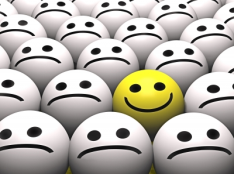 Pseudologue(Word 2007 dictionary)NPathological liar, making up conversationNONE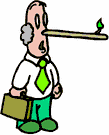 Pseudonym(Word 2007 dictionary)NA name that is not somebody's original name, especially one used by an author in publicationsAlias, nom de plume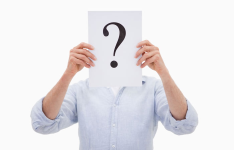 Puncture(Word 2007 dictionary)N/V(n) A small hole or wound made by a sharp object; (v) to sustain a small hole or wound in something such as a tire or the skin, or cause such a hole(n) Perforation; (v) pierce, stab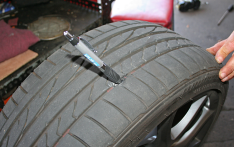 Quench(Sadlier-Oxford Lvl B)VTo put out, extinguish, endDouse, stifle, slake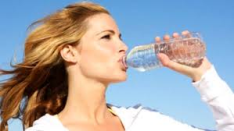 Ratify(Sadlier-Oxford Lvl B)VTo approve, give formal approval to, confirmEndorse, sanction, uphold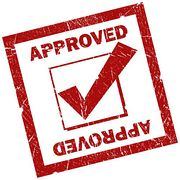 Recompense(Sadlier-Oxford Lvl B)V/N(v) to pay back; to give a reward; (n) a payment for loss, service, or injuryQuestion, query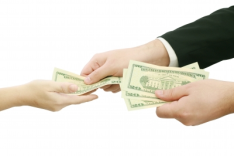 Reflex(Word 2007 dictionary)ADJ/N(adj) Occurring automatically and involuntarily; (n) an involuntary physiological reaction(adj) NONE(n) reaction, impulse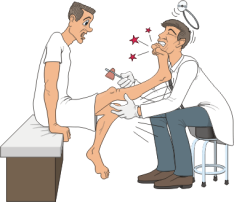 Remnant(Sadlier-Oxford Lvl B)NA small part remaining behindRemainder, residue, leftover, fragment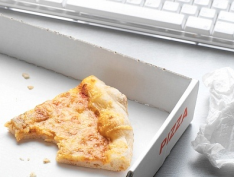 Revere(Sadlier-Oxford Lvl B)VTo love and respect deeply, honor greatlyAdmire, esteem, cherish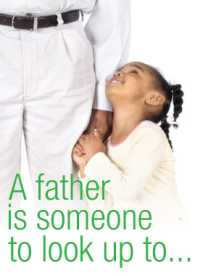 Sagacious(Sadlier-Oxford Lvl B)ADJShrewd; wise in a keen, practical waySmart, clever, astute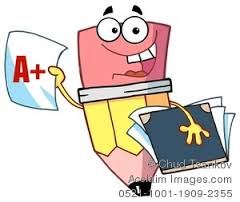 Scald(Word 2007 dictionary)V/N(v) to burn somebody or a part of the body with hot liquid or steam; (n) a burn caused by hot liquid or steam(v) NONE; (n) burn, blister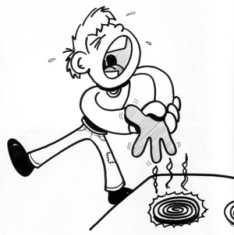 Scrimp(Sadlier-Oxford Lvl B)VTo handle very economically or stingily; to supply in a way that is small, short, or scantyeconomize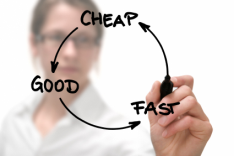 Seethe(Sadlier-Oxford Lvl B)VTo boil or foam; to be excited or disturbedChurn, simmer, stew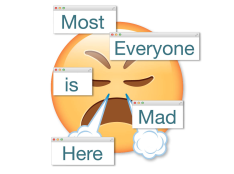 SemicircleNHalf of the area or circumference of a circleArc, half-moon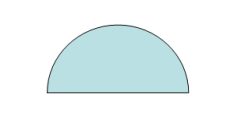 Semimonthly(Word 2007 dictionary)ADJHappening or published twice each month, usually at equal intervalsNONE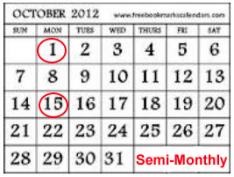 Shirk(Sadlier-Oxford Lvl B)VTo avoid or get out of doing work, neglect a duty; to sneak, slinkDuck, sidestep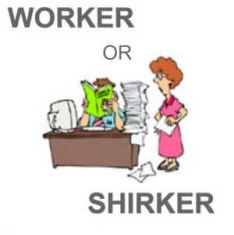 Sodden(Sadlier-Oxford Lvl B)ADJSoaked with liquid or moisture; expressionless, dull, spiritless, listlessDrenched, waterlogged, saturated; languid, lethargic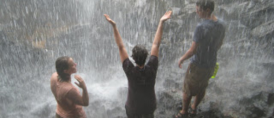 Stalemate(Sadlier-Oxford Lvl B)N/V(n)A situation in which further action by either of two opponents is impossible; (v)to bring to a standstill(n) standoff, draw (v) to bring to a standstill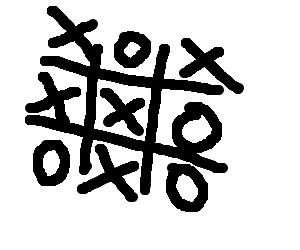 121. Stereotype(Academic Vocabulary)NThe oversimplification about a person or group; generalizationTypecast, label, pigeonhole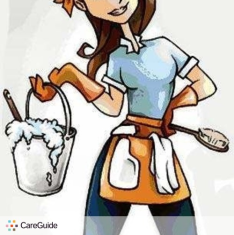   Stodgy(Sadlier-Oxford Lvl B)ADJDull, boring; old-fashioned, hidebound; lumpy, thickStuffy, tiresome, blah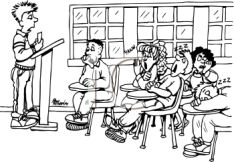 123.   Suicide(Word Dictionary 2007)NThe act of deliberately killing yourselfNone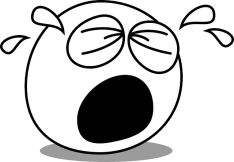 Synthesize(Academic Vocabulary)V(BK + NK =SYN); to combine what one already knows with new information (diverse conceptions) to create an understanding; deductive reasoningManufacture, create, produce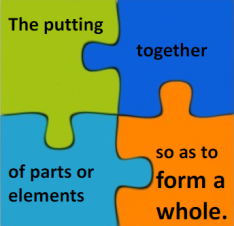 Tension(Academic Vocabulary)NThe buildup of suspense or the conflict between charactersPressure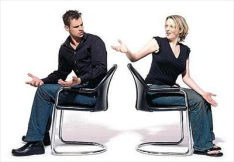 Text Evidence(Academic Vocabulary)NInformation from a passage used to prove or explain the reader’s thinkingNONE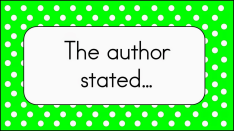 Text Structure(CC)(Academic Vocabulary)NThe patterns and structures of text*NONE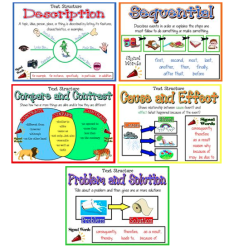 Thesis Statement (CC)(Academic Vocabulary)NAn explanation of the topics or purpose of a research paperNONE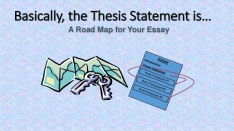  Timidity(Sadlier-Oxford Lvl B)NThe state of being easily frightenedFearfulness, faintheartedness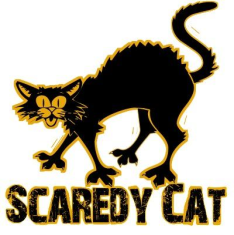 Transition(Academic Vocabulary)NA word or phrase in writing that smoothly connects one topic to the nextShift, move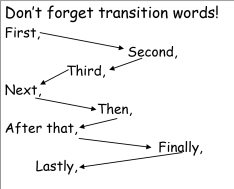  TransparentADJAllowing light to pass through with little or no interruption or distortion so that objects on the other side can be clearly seenSee-through, clear, translucent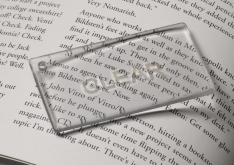  Unscathed(Sadlier-Oxford Lvl B)ADJWholly unharmed, not injuredUnhurt, sound, intact, unimpaired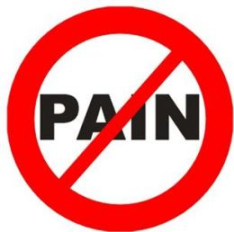  Vanquish (Sadlier-Oxford Lvl B)VTo defeat in a battle or contest, overthrow; to overcome a feeling or conditionBeat, conquer, subdue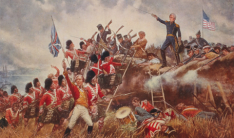 Verify(Sadlier-Oxford Lvl B)VTo establish the truth or accuracy of, confirmProve, validate, substantiate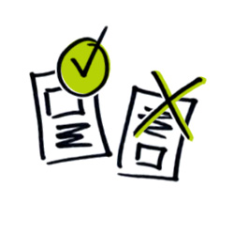 Vigilant(Sadlier-Oxford Lvl B)ADJWide-awake, alert, watchfulAttentive, on one’s toes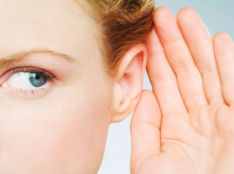 Wayward(Sadlier-Oxford Lvl B)ADJDisobedient, willful; unpredictable, capriciousPerverse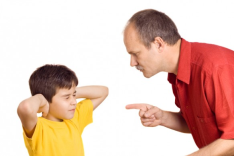 Wince(Sadlier-Oxford Lvl B)V/N(v) to draw back suddenly, as though in pain or fear; (n) the act of drawing back in this way(v) flinch, shudder, recoil; (n) flinch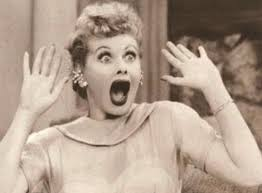 Works Cited(Academic Vocabulary)NList of resources used for researchBibliography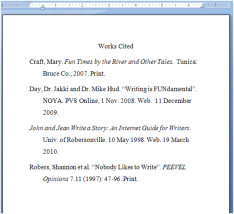 Yearn(Sadlier-Oxford Lvl B)VTo have a strong and earnest desireCrave, long for, want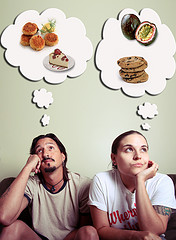 